ガバナー公式訪問　ホームページ用原稿執筆者　豊川宝飯RC幹事　池田　弘2023年9月12日に蒲郡RCと合同でガバナー公式訪問合同例会が開催されました。　例会前の会長幹事懇談会では、地区の方針、クラブ運営について大変熱心にご指導を賜りました。ガバナーのお人柄で、終始和やかな懇談会となりました。　例会では、RI会長のメッセージ、ガバナーのお考え、地区からのお願いと大変に分かりやすく講話を頂きました。特に印象に残っている言葉は「プライド」と「ブランド」のお話です。「親睦が自身の成長する機会を得る事ができ、奉仕からは心の豊かさを培えることができる、これがロータリーの魅力。プライドは我々ロータリー会員がクラブに対し帰属意識が生まれることにより誇りとなり、ブランドはクラブにおいて自身の居場所があり、居心地がよければクラブに愛着が生まれ、クラブのブランド力が上がるもの。」今回のガバナー公式訪問は大変有意義な時間となりました。ありがとうございました。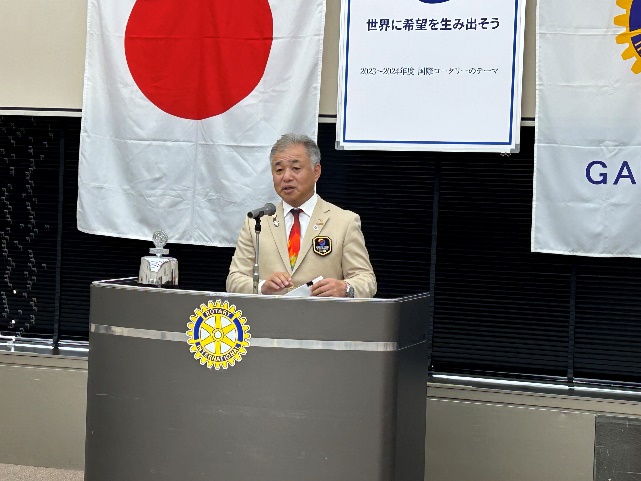 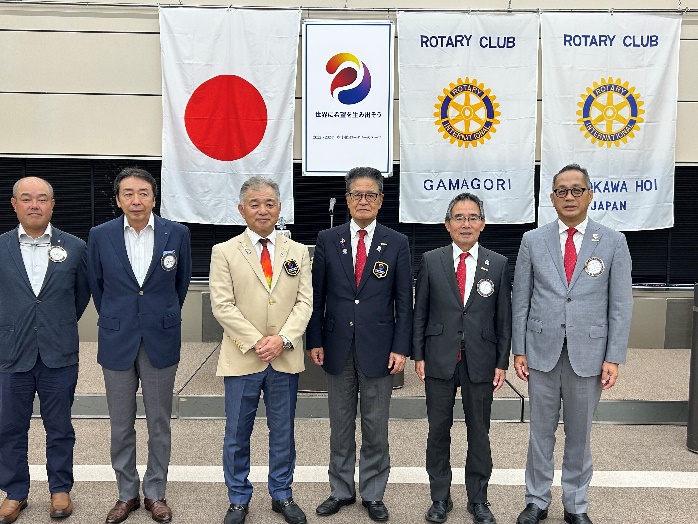 